Actividades sugeridas del programa 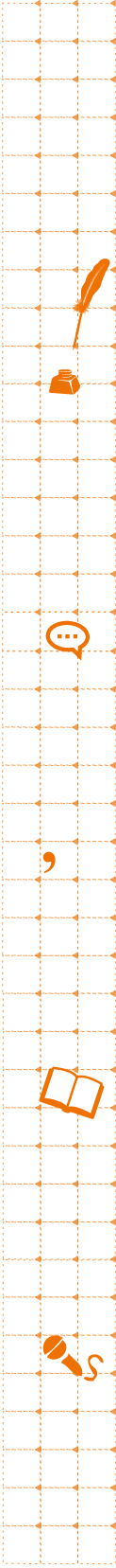 La hora de la bibliotecaSemanalmente los estudiantes asisten a la biblioteca durante una hora de Lenguaje y escogen libros para leer independientemente o compartir con sus compañeros.Esta actividad también sirve para desarrollar los OA 11 y 12.Intercambiar lecturasEl docente indica a los estudiantes que al día siguiente deben llevar a clases un cuento o un poema que les guste para intercambiarlo con otro traído por el compañero de banco. En clases, los estudiantes intercambian los textos y los leen de manera silenciosa. Para finalizar la actividad, el profesor pregunta a algunos alumnos qué les trajo el compañero, si les gustó y qué fue lo que les gustó. El profesor invita a los alumnos a preguntar  e intercambiar las lecturas con otros compañeros, para promover entre los alumnos el hábito de recomendar textos y compartir intereses literarios.Esta actividad también sirve para desarrollar el OA 11.Leer onlineEl profesor lleva a los estudiantes a la sala de computación y les enseña uno o dos sitios web donde pueden encontrar textos apropiados y entretenidos para leer. Les da tiempo para que exploren las páginas y luego los invita a leer un cuento o un poema seleccionado previamente de uno de los sitios que los estudiantes han visitado. El profesor anima a los alumnos a explorar estas páginas para buscar lecturas y realizar actividades en línea cuando tengan tiempo libre y acceso a un computador con internet. Si el colegio no cuenta con una sala de computación, el profesor puede realizar esta actividad con un computador conectado a internet y un proyector. Pide a los estudiantes que anoten en  sus cuadernos los sitios que pueden visitar y él realiza una visita guiada a una de las páginas recomendadas. Finaliza la actividad leyendo un cuento del sitio web con los estudiantes.Para realizar esta actividad se recomiendan los siguientes links, en que el docente puede encontrar libros online para niños: http://www.chileparaninos.clhttp://nanai.vtr.cl/